ПРОТОКОЛ №10заседания членов комиссии «по ЖКХ, капитальному ремонту, контролю за качеством работы управляющих компаний, архитектуре, архитектурному облику городов, благоустройству территорий, дорожному хозяйству и транспорту» Общественной палаты г.о.Королев02.07.2019г.							г.о.КоролевВремя проведения: 19:00Председательствующий: председатель Общественной палаты О.Б.Корнеева Присутствовали: М.Н. Белозёрова - заместитель председатель комиссии, В.В. Якимова – член комиссии;В.Я. Красуля – ответственный секретарь Общественной палатыСлушали: Председателя Общественной палаты О.Б. Корнееву, которая проинформировала членов комиссии о том, что в Общественную палату поступило заявление от председателя комиссии «по ЖКХ, капитальному ремонту, контролю за качеством работы управляющих компаний, архитектуре, архитектурному облику городов, благоустройству территорий, дорожному хозяйству и транспорту» Серого Валерия Викторовича о желании выйти из палаты. По итогу выступления председателя Общественной палаты, члены комиссии РЕШИЛИ: в срок до 8 июля обсудить в комиссии и представить на Совет Общественной палаты кандидатуру исполняющего обязанности председателя комиссии до утверждения его в статусе председателя комиссии на пленарном заседании Общественной палаты.Слушали председателя Общественной палаты, которая зачитала повестку заседания.РЕШИЛИ: утвердить повестку дняРезультат голосования: 3 «за» - единогласно		ПОВЕСТКА ДНЯВопрос 1: План мероприятий на июль месяц.Вопрос 2. Работа комиссии по обращениям гражданПо первому вопросу.Председатель Общественной палаты поблагодарила всех членов комиссии за большую проведенную работу в июне месяце и пожелала не «сбавлять темпов работы». О.Б.Корнеева порекомендовала членам комиссии в июле месяце активнее включиться в проведение общественных мониторингов по следующим направлениям:- ямы во дворах;- ремонт подъездов, крыш;- парковка на газонах;- установка детских спортивных игровых площадок;- ремонт дорог, тротуаров;- проведение общественного контроля за деятельностью перевозчиков общественного транспорта.Также О.Б. Корнеева дала указание членам комиссии:1. Внести корректировки в «Перечень приоритетных проектных офисов» в части графы «Ф.И.О представителя комиссии, участвующего в работе конкретного офиса» в связи с выбытием Серого В.В. Срок представления предложений – 9 июля 2019 года.2. Продолжить участие членов комиссии в приемах граждан – каждую среду с 18.00. Для этого представить председателю Общественной палаты график дежурства членов комиссии.Срок – 9 июля 2019 годаПо второму вопросу.Председатель Общественной палаты О.Корнеева дала поручение комиссии – не затягивать с рассмотрением обращений жителей, в рамках действующего законодательства прорабатывать каждое обращение и направлять в адрес жителя ответное письмо с результатами работы комиссии.РЕШИЛИ:Принять полученную информацию к сведениюИсполняющему обязанности председателя комиссии взять под личный контроль каждое обращение жителя, относящееся к профилю работы комиссии, и согласно «Регламента Общественной палаты» своевременно направлять в адрес обратившегося жителя результаты работы Общественной палаты по его обращению.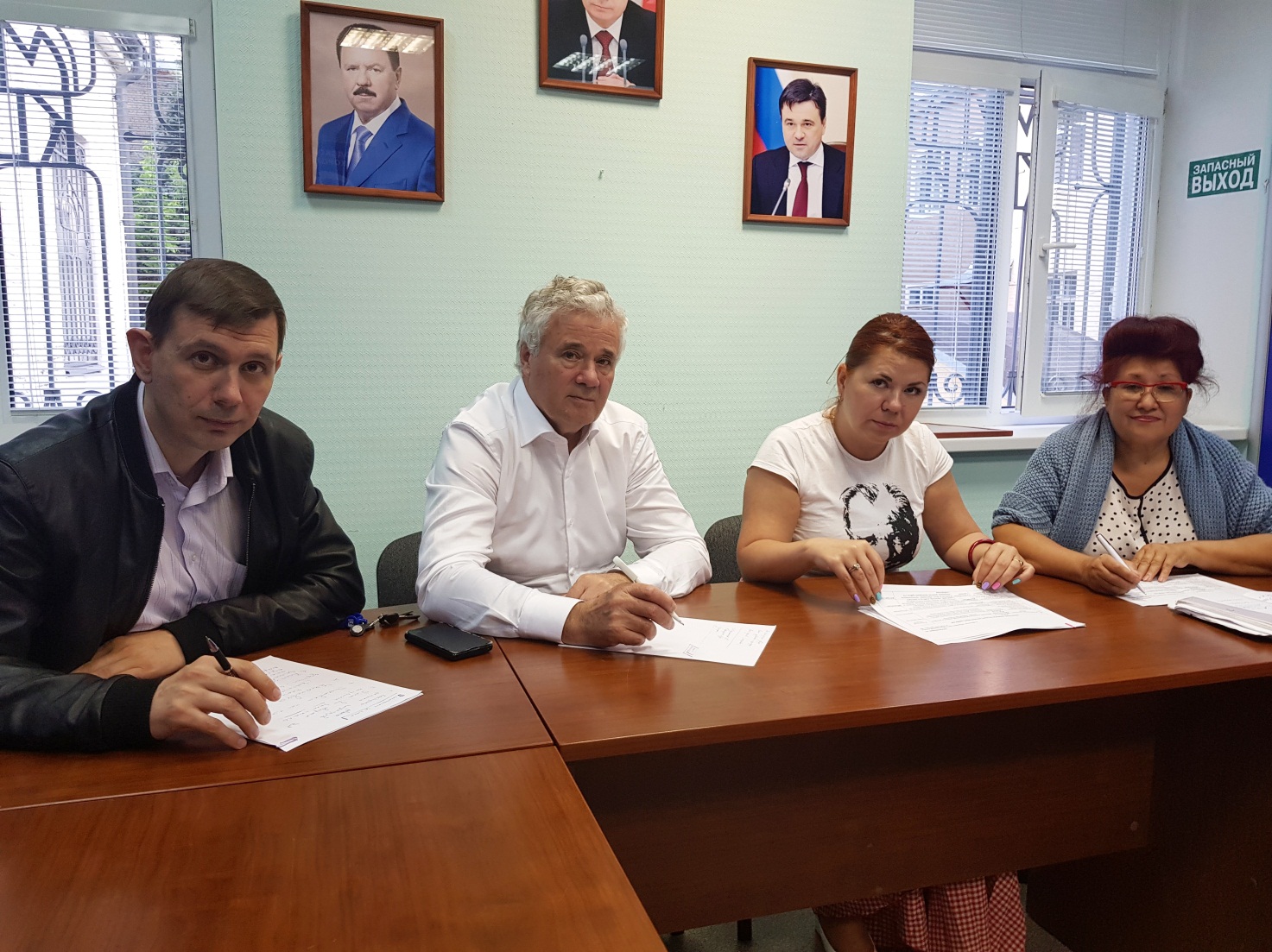 Председатель Общественной палаты
г.о. Королев п/вО.Б.Корнеева